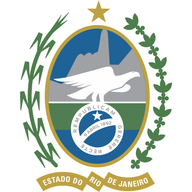 Governo do Estado do Rio de JaneiroSecretaria de Estado de Ciência, Tecnologia e Inovação do Rio de JaneiroFundação Centro de Ciências e Educação Superior a Distância do Estado do Rio de Janeiro	EDITAL VICE-PRESIDÊNCIA CIENTÍFICA Nº 03/2022SELEÇÃO PÚBLICA DE BOLSISTAS E FORMAÇÃO DE CADASTRO DE RESERVAPARA A CARAVANA DA CIÊNCIARESULTADO ETAPA 2 – AVALIAÇÃO CURRICULARBOLSA CARAVANA ID2 – 20 NÚMERO INSCRIÇÃONOMEINSCRIÇÃOPONTUAÇÃO AVALIAÇÃOCURRICULARCLASSIFICADO PARA A ETAPA 318957Alberto Pessoa de Souza JuniorAceita8,3Sim18910Ananda Silva DiasAceita6,7Sim18944Douglas Silva FerreiraAceita8,1Sim18936Fabrícia de Mello ReiasAceita8,4Sim18916Ingrid da SilvaAceita6,8Sim18938Janderson Nascimento de MoraesAceita5,1Sim18962João Paulo Cunha ParadaAceita8,4Sim18907Jonathan Machado da FonsecaAceita5,0Sim18902Jussara NunesRecusada-Não18930Karoline Ibraim TobiasAceita6,5Sim18906Luana LealAceita11,4Sim18908Luciano CalixtoAceita5,0Sim1891918929Luis Claudio Silva VenturaMarcos Augusto dos SantosAceitaAceita5,08,3SimSim18909Taàte Pereira Tomaz SouzaAceita6,8Sim18900Victor HugoRecusada-Não